PUBLICAÇÃO OFICIAL18ª SESSÃO ORDINÁRIA DA 7ª LEGISLATURADE 12 DE JUNHO DE 2017 ÀS 18:00 HORAS PRESIDENTE: EDUARDO DA DELEGACIAVICE-PRESIDENTE: EDMO BOFETESECRETÁRIOS: GERALDO ATLETA, PROFª. MEIRE BARBOSA E RENATINHO WATANABE VEREADORES PRESENTES: DR. ALEXANDRE AMARAL, CARLOS NATAL, BENGALA E BETOEXPEDIENTE RECEBIDO DO EXECUTIVOrecebimento do projeto de lei nº 34/2017 que autoriza o município de alumínio a celebrar termo de colaboração com a APAE –associação de pais e amigos dos excepcionais de são roque e dá outras providências.recebimento do projeto de lei nº 35/2017 que dispõe sobre a autorização para abertura de crédito adicional suplementarrecebimento do projeto de lei nº 36/2017 que dispõe sobre a autorização para abertura de crédito adicional suplementarRecebimento das respostas dos requerimentos nºs 288, 290,291,292,294, 298,299,300, 303, 304, 305, 306 e  307 que estarão disponíveis no portal de transparência da Câmara Municipal.EXPEDIENTE RECEBIDO DO LEGISLATIVORecebimento das emendas nºs 01/2017, 02/2017, 03/2017 e 04/2017 ao projeto de lei nº 22/2017 QUE DISPÕE SOBRE AS DIRETRIZES PARA A ELABORAÇÃO E EXECUÇÃO DA LEI ORÇAMENTARIA DO MUNICIPIO DE ALUMINIO PARA EXERCICIO DE 2018 E DÁ OUTRAS PROVIDÊNCIASRequerimentosRequerimento nº 341/2017, de autoria do edil Bengala, requer informações sobre a necessidade de instalação de novos pontos de ônibus. Requerimento nº 342/2017, de autoria do edil Bengala, requer informações sobre manutenção no poste de iluminação em frente ao supermercado Taraborelli. Requerimento nº 343/2017, de autoria do edil Bengala, requer informações sobre manutenção no poste próximo do bar do Sr. Daniel, no Jardim Olidel.Requerimento nº 344/2017, de autoria do edil Beto, requer informações sobre desobstrução das bocas de lobo na Rua Euvira de Jesus, Bairro Paraíso. Requerimento nº 345/2017, de autoria do edil Beto, requer informações sobre desobstrução da canalização na Rua Antônio Cereta, Vila Paraíso. Requerimento nº 346/2017, de autoria do edil Beto, requer informações sobre manutenção nas ruas da Vila Paraíso. Requerimento nº 347/2017, de autoria do edil Carlos Natal, requer informações à CPFL. Requerimento nº 348/2017, de autoria do edil Carlos Natal, requer informações sobre desmoronamento do barranco próximo à torre de transmissão de sinal para telefonia fixa na Rua Antônio Dias. Requerimento nº 349/2017, de autoria do edil Renatinho Watanabe, requer informações sobre implantação de área de lazer no Bairro Figueiras. Requerimento nº 350/2017, de autoria do edil Eduardo da Delegacia e subscrito por todos os vereadores, requer informações à Concessionária CCR Via Oeste. Requerimento nº 351/2017, de autoria do edil Dr. Alexandre Amaral, requer informações sobre gradil que se encontra quebrado próximo a Praça Maria Lúcia Delarole. Requerimento nº 352/2017, de autoria do edil Dr. Alexandre Amaral, requer informações sobre implantação de calçada em terreno ao lado da Praça Maria Lúcia Delarole. Requerimento nº 353/2017, de autoria do edil Bengala, requer informações sobre ponto de carga e descarga do Supermercado Chimar. Requerimento nº 354/2017, de autoria da edil Profª. Meire Barbosa, requer informações sobre determinar a Divisão de Trânsito para que coloque sinalização, de modo que o trecho onde ficam estacionados os ônibus da Viação São Roque e da Jundiá, seja mão única de direção no sentido Bairro Jardim Progresso, excetuando apenas aos ônibus. Requerimento nº 355/2017, de autoria do edil Edmo Bofete, requer informações sobre reparos na cobertura da Creche Municipal Benedita Furquim Dias.Requerimento nº 356/2017, de autoria do edil Edmo Bofete, requer informações sobre perfuração da pavimentação asfáltica na rua João Guimarães, na altura do número 163. Requerimento nº 357/2017, de autoria do edil Edmo Bofete, requer informações sobre perfuração da pavimentação asfáltica na rua luzo de lima, na altura do número 509. Requerimento nº 358/2017, de autoria do edil Edmo Bofete, requer informações sobre perfuração da pavimentação asfáltica na rua Luzo de Lima, na altura do número 592. Requerimento nº 359/2017, de autoria do edil Edmo Bofete, requer informações sobre perfuração da pavimentação asfáltica na rua Luzo de Lima, na altura do número 729. Requerimento nº 360/2017, de autoria do edil Edmo Bofete, requer informações sobre taxa de arbitragem. Requerimento nº 361/2017, de autoria do edil Renatinho Watanabe, requer voto de pesar pelo falecimento do Senhor Sinval Pereira de BritoRequerimento nº 362/2017, de autoria do edil Eduardo da Delegacia, requer informações sobre arrecadação de impostosIndicaçõesINDICAÇÃO Nº  187  /2017, de autoria do edil Renatinho Watanabe, solicita limpeza geral e corte de grama da Sociedade de Amigos de Bairro do Jardim Progresso.INDICAÇÃO nº 188/2017, de autoria do edil Dr. Alexandre Amaral,	solicita realizar operação tapa buracos na Rua Soldado Silva, subindo a Escola Comendador Rodovalho - Bairro Vila Paulo Dias.INDICAÇÃO nº 189/2017, de autoria do edil Dr. Alexandre Amaral, solicita a realização de reparos no telhado da CRECHE MUNICIPAL – Vila Paraiso. INDICAÇÃO Nº 190/2017, de autoria do edil Dr. Alexandre Amaral, solicita realizar manutenção nas estradas do Bairro  Areia Branca .INDICAÇÃO Nº 191/2017, de autoria do edil Dr. Alexandre Amaral, solicita realizar manutenção nas estradas do Bairro Estancia da Oncinha.INDICAÇÃO Nº. 192/2017, de autoria do edil Carlos Natal, solicita implantação de sinalização “PARE” no cruzamento da Rua Ida Taraborelli com a Rua Professor Joaquim Coelho Pereira, Vila Santa Luzia.INDICAÇÃO N.º  193/2017, de autoria do edil Bengala,solicita realizar Roçada entre a Rua Angelino Soares da Cruz e rua José Vicentini – Bairro Jardim Olidel.INDICAÇÃO N.º 194 /2017, de autoria do edil Edmo Bofete,  solicita a limpeza da calçada e retirada do mato que esta invadindo a mesma na rua Luzo de Lima – Bairro Granja Modelo.INDICAÇÃO N.º 195 /2017, de autoria do edil Edmo Bofete, solicita a implantação de uma Área de lazer no final da rua Vereador Alcides Bianco, próximo aos números 286, 308 e 311 – Bairro Granja Modelo. INDICAÇÃO N.º 196 /2017, de autoria do edil Edmo Bofete, solicita retirada da terra decorrente de deslizamento que se encontra sobre a calçada, e tomada de medidas de segurança como a construção de um muro de arrimo entre as Ruas Antônio Dias e Travessa Soldado Silva, próximo ao Centro de Saúde – Bairro Paulo Dias. INDICAÇÃO N. 197/2017, de autoria do edil Carlos Natal,solicita realizar operação tapa buracos no encontro da Rua Ilhéus com a Rua Porto Seguro, Vila Paraíso.INDICAÇÃO N. 198/2017, de autoria do edil Carlos Natal, solicita realizar operação tapa buracos na Rua José Lourenço, Bairro Irema, altura da Sociedade Amigos de Bairro.INDICAÇÃO N. 199/2017, de autoria do edil Carlos Natal, solicita execução de serviços para desobstruir tubulação de agua pluvial, na proximidade da confluência da Estrada Municipal Jasiel Prado Ferreira com a Rua Gregori Ivanow, Bairro Areia Branca.INDICAÇÃO N. 200/2017, de autoria do edil Carlos Natal, solicita realizar manutenção na parede de arrimo da linha de tubos do Córrego Varjão, na altura da confluência da Rua Ilhéus com a Rua Porto Seguro, Vila Paraíso.INDICAÇÃO N. ° 201/2017, de autoria do edil Edmo Bofete, solicita limpeza geral e o desassoreamento do córrego na Rua Hélio Wanderley Neto – Bairro Granja Modelo.LEITURA DO Expediente Recebido de DiversosRecebimento :Recebimento do requerimento nº 1189/2017, de autoria da deputada estadual Maria Lúcia Amary, parabenizando a população de Alumínio por mais um aniversário.LEITURA DO CONVITE DA COMPANHIA BRAILEIRA DE ALUMÍNIOORDEM DO DIAAdiada a Primeira Discussão do projeto de lei nº 24/2017 que autoriza o executivo municipal a realizar operação de crédito por antecipação de receitaPARTICIPE DAS SESSÕES – TODAS AS SEGUNDAS ÀS 18 HORAS!Rua Hamilton Moratti, 10 - Vila Santa Luzia - Alumínio – SP - CEP 18125-000 Fone: (11) 4715 4700 - CNPJ 58.987.652/0001-4115ª SESSÃO EXTRAORDINÁRIA DA 7ª LEGISLATURADE 12 DE  JUNHO DE 2017 ÀS 20:00 HORAS PRESIDENTE: EDUARDO DA DELEGACIAVICE-PRESIDENTE: EDMO BOFETESECRETÁRIOS: GERALDO ATLETA, PROFª. MEIRE BARBOSA E RENATINHO WATANABE VEREADORES PRESENTES: DR. ALEXANDRE AMARAL, CARLOS NATAL, BENGALA E BETOORDEM DO DIAAprovada a discussão única do projeto de lei nº 34/2017 que autoriza o município de alumínio a celebrar termo de colaboração com a APAE –associação de Pais e Amigos dos Excepcionais de São roque e dá outras providências.Aprovada a discussão única do projeto de lei nº 36/2017 que dispõe sobre a autorização para abertura de crédito adicional suplementarPARTICIPE DAS SESSÕES – TODAS AS SEGUNDAS ÀS 18 HORAS!Rua Hamilton Moratti, 10 - Vila Santa Luzia - Alumínio – SP - CEP 18125-000 Fone: (11) 4715 4700 - CNPJ 58.987.652/0001-4116ª SESSÃO EXTRAORDINÁRIA DA 7ª LEGISLATURADE 13 DE  JUNHO DE 2017 ÀS 16:30 HORAS PRESIDENTE: EDUARDO DA DELEGACIAVICE-PRESIDENTE: EDMO BOFETESECRETÁRIOS: GERALDO ATLETA, PROFª. MEIRE BARBOSA VEREADORES PRESENTES: DR. ALEXANDRE AMARAL, CARLOS NATAL, BENGALA E BETOAUSENTE: RENATINHO WATANABEORDEM DO DIA“Audiência Pública Representantes da Sabesp”PARTICIPE DAS SESSÕES – TODAS AS SEGUNDAS ÀS 18 HORAS!Rua Hamilton Moratti, 10 - Vila Santa Luzia - Alumínio – SP - CEP 18125-000 Fone: (11) 4715 4700 - CNPJ 58.987.652/0001-41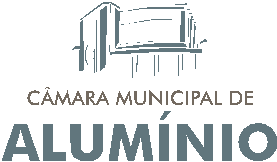 